Проект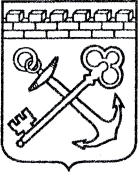 АДМИНИСТРАЦИЯ ЛЕНИНГРАДСКОЙ ОБЛАСТИКОМИТЕТ ПО КУЛЬТУРЕ ЛЕНИНГРАДСКОЙ ОБЛАСТИПРИКАЗ«___»____________2020 г.                                                         №___________________                                                                                                         г. Санкт-ПетербургОб установлении предмета охраны объекта культурного наследия «Кордегардия», расположенного 
по адресу: Ленинградская область, г. Выборг, ул. Петровская, д. 9В соответствии со статьями 9.2, 33, 47.3 Федерального закона                                        от 25 июня 2002 года № 73-ФЗ «Об объектах культурного наследия (памятниках истории и культуры) народов Российской Федерации», статьей 4 закона Ленинградской области от 25 декабря 2015 года № 140-оз «О государственной охране, сохранении, использовании и популяризации объектов культурного наследия (памятников истории и культуры) народов Российской Федерации, расположенных на территории Ленинградской области», пунктом 2.2.2. Положения 
о комитете по культуре Ленинградской области, утвержденного постановлением Правительства Ленинградской области от 24 октября 2017 года № 431, 
и необходимостью проведения работ по сохранению объекта культурного наследия в соответствии с письмом Министерства культуры Российской Федерации 
от 19 июля 2017 года № 212-01-1-39-ВА, приказываю:Установить предмет охраны объекта культурного наследия «Кордегардия», расположенного по адресу: Ленинградская область, г. Выборг, ул. Петровская, д. 9, принятого под государственную охрану приказом комитета по культуре Ленинградской области от 25 июня 2020 года № 01-03/20-179 «О включении 
Перечень выявленных объектов культурного наследия, расположенных 
на территории Ленинградской области, объектов, обладающих признаками объекта культурного наследия, расположенных на территории города Выборга Ленинградской области», согласно приложению к настоящему приказу.Отделу взаимодействия с муниципальными образованиями, организационной работы и правового сопровождения комитета по культуре Ленинградской области обеспечить размещение настоящего приказа на сайте комитета по культуре Ленинградской области в информационно-телекоммуникационной сети «Интернет».Настоящий приказ вступает в силу со дня его официального опубликования.Контроль за исполнением настоящего приказа возложить на заместителя председателя – начальника департамента государственной охраны, сохранения 
и использования объектов культурного наследия комитета по культуре Ленинградской области. Председатель комитета							                             по культуре Ленинградской области                                                                         В.О. Цой Согласовано:Заместитель председателя – начальник департамента государственной охраны, сохранения и использования объектов культурного наследия комитета по культуре Ленинградской области____________________________ Г.Е. ЛазареваНачальник отдела по осуществлению полномочий Ленинградской области департамента государственной охраны, сохранения и использования объектов культурного наследия комитета по культуре Ленинградской области____________________________ С.А. ВолковаОзнакомлен: Начальник департамента государственной охраны, сохранения и использования объектов культурного наследия комитета по культуре Ленинградской области____________________________ Г.Е. ЛазареваНачальник отдела взаимодействия с муниципальными образованиями, информатизации                           и организационной работы комитета по культуре Ленинградской области_____________________________ Т.П. ПавловаГлавный специалист отдела по осуществлению полномочий Российской Федерации в сфере объектов культурного наследия департамента государственной охраны, сохранения                                  и использования  объектов культурного наследия комитета по культуре Ленинградской области  ____________________________ Н.И. Корнилова        Подготовлено:Главный специалист отдела по осуществлению полномочий Российской Федерации в сфере объектов культурного наследия департамента государственной охраны, сохранения                                  и использования  объектов культурного наследия комитета по культуре Ленинградской области  ____________________________ Н.И. Корнилова        Приложениек приказу комитета по культуреЛенинградской областиот «___» _____________2020 г.№ _________________________Предмет охраны объекта культурного наследия «Кордегардия», расположенного по адресу: Ленинградская область, г. Выборг, ул. Петровская, д. 9* Предмет охраны может быть уточнен при проведении дополнительных научных исследований.№ ппВид предмета охраныЭлементы предмета охраныФотофиксация12451Объёмно-пространственное решениеместоположение, габариты и конфигурация одноэтажного здания с пристройкой, конфигурация вальмовой крыши, двухскатной над пристройкой;объём пристройки на западном фасаде.2Конструктивная система зданиянаружные и внутренние капитальные стены: местоположение, материал (кирпич);плоские междуэтажные перекрытия: отметки, материал (дерево);печь: материал (кирпич), местоположение.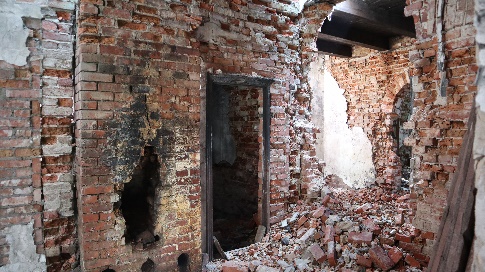 3Объёмно-планировочное решениеПланировочное решение в габаритах исторических капитальных стен.4Архитектурно-художественное решение фасадовХарактер отделки фасадной поверхности: гладкая штукатурка;аркада: местоположение (вдоль западного фасада здания), оформление (пилястры в простенках, замковые камни, ограждение в арках – балясины (по исторической иконографии), мощение пола 
(кирпич);пилястры по углам торцевых фасадов (южный и северный);оконные и дверные проёмы: исторические габариты и местоположение;полуциркульные сандрики с замковыми камнями над окнами по западному фасаду;прямоугольные сандрики над окнами и нишами торцевых фасадов (южный и северный);оконные заполнения:материал (дерево), рисунок расстекловки (шестичастная);дверные заполнения:материал (дерево);венчающий карниз по всем фасадам: местоположение, профиль;оформление фронтона пристройки: карниз простого профиля по периметру; гладкая штукатурка тимпана.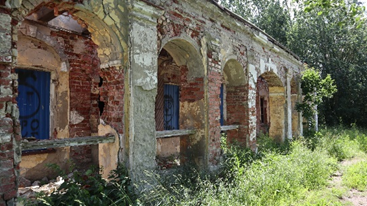 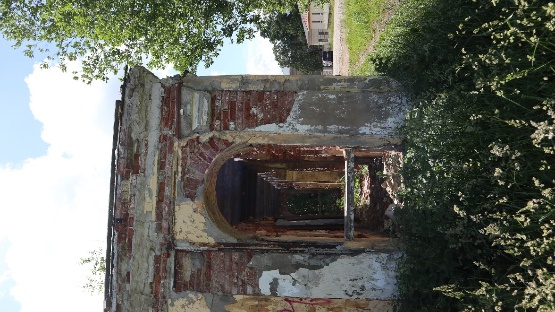 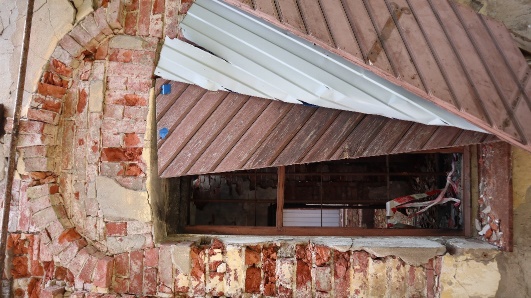 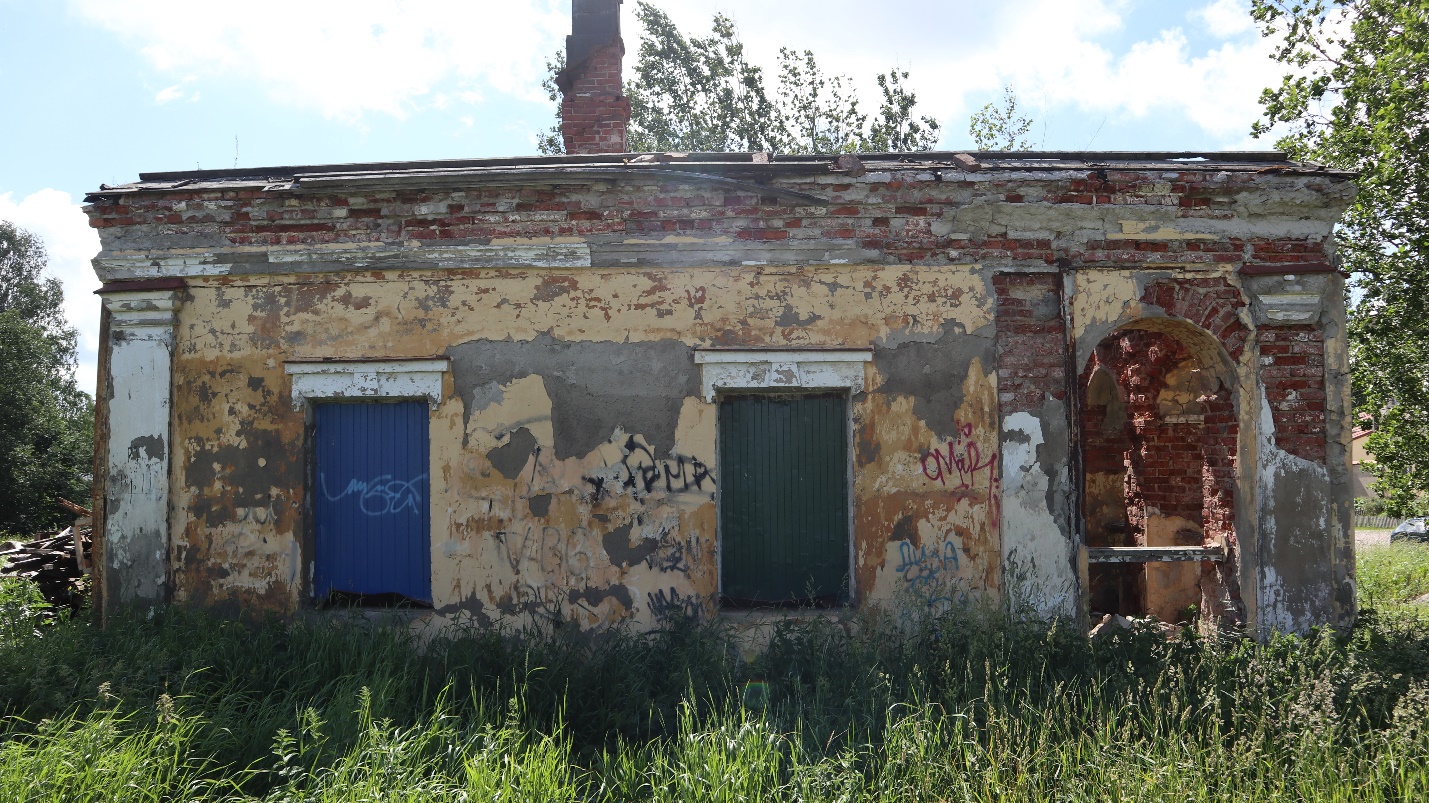 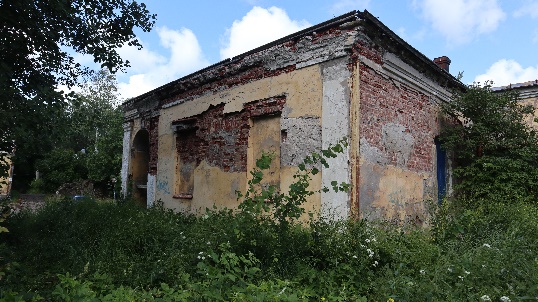 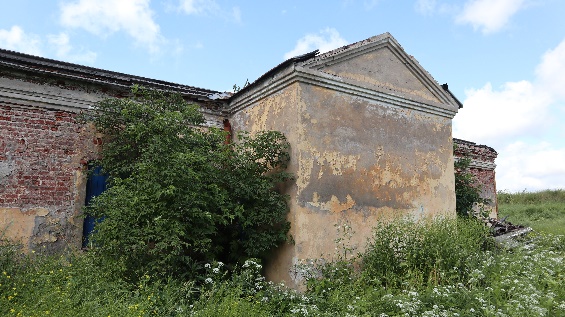 